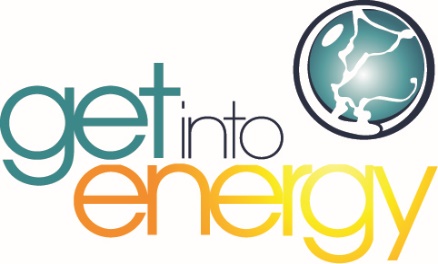 # of Months before Career DayTaskResponsible PartyCompletedFourPresent career day concept to upper-management for buy-inSelect date (a Saturday)Assign a project managerDevelop a budget (use template provided in toolkit)Make assignments for various pieces of the agenda (e.g. opening, Day in the Life employees, etc.)ThreeSelect partner high schools in your areaSet meetings with school principalsMeeting: bring program agenda, “Why a Teachers Career Day?,” one-pager, flyers and registration forms; discuss stipendWork on logistics for rooms and computers that will be used for the career dayOneProvide prep questions for employees who will do “A Day in the life of…” and recommended hands-on activitiesOrder or collect giveaways for teachersMeet with all players to discuss the flow of the dayMonth of2-weeks in advance: order food/beverages through a caterer for the lunch and afternoon snack1-week in advance: reminder phone calls and/or e-mail to those who plan on attending1-week in advance: copy agenda, lesson plans, evaluation form and any other handouts you will be using2-days before: meet with key players to review agenda and flow of the day1-day before: make sure rooms are set up and ready to go